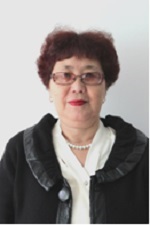 РЕЗЮМЕАйдашева Татьяна МихайловнаЛичная информацияЛичная информацияГород:  Город  Павлодар, Республика КазахстанОбразование:Высшее, КазГУМЯиМО, (АПИИЯ) - 1970 г., французский языкДата рождения:19 октября 1949 г., Россия, Алтайский край, с. МамонтовоСемейное положение:Не замужемКонтактная информация:Телефоны:   сот. 87051981524, дом. 21-38-57E-mail:tatyana_aidasheva@mail.ruОбучениеочноеОпыт работы47 лет 8 месяцевОбщий стаж47 лет 8 месяцевПубликаций3 статьи Курсы повышения квалификациинетНаграды, дипломы, сертификатыГрамота  Министерства образования и науки Республики   КазахстанДеловые качества:Ответственная,  принципиальная, обязательная.Личные качества:Пунктуальная, ответственная.